 ARTES    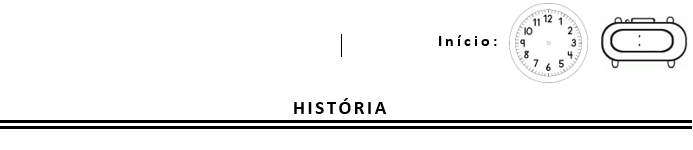 DEPOIS DE TER FEITO A LITERATURA OS ALUNOS FARÃO A REPRESENTAÇÃO DOS TRÊS GUERREIROS E UMA DAMA.PARA ISSO SERÁ NECESSÁRIO UM SULFITE, PAPEL PARA RECORTE E COLA.FAÇA A MARGEM NA FOLHA SULFITE COM  2CM DE CADA LADO.FAÇA OS RECORTES PARA A SUA REPRESENTAÇÃO E COLE-OS NO SULFITE.COLOQUE O SEU NOME E A DATA NUMÉRICA DO LADO DIREITO INFERIOR.CAPRICHE!!!